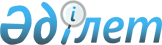 Көшелерге қайта атау беру туралыСолтүстік Қазақстан облысы Мағжан Жұмабаев ауданы Қарақоға ауылдық округі әкімінің 2018 жылғы 9 шілдедегі № 15 шешімі. Солтүстік Қазақстан облысының Әділет департаментінде 2018 жылғы 20 шілдеде № 4843 болып тіркелді
      "Қазақстан Республикасының әкімшілік - аумақтық құрылысы туралы" Қазақстан Республикасы 1993 жылғы 8 желтоқсандағы Заңының 14 бабының 4) тармақшасына, "Қазақстан Республикасындағы жергілікті мемлекеттік басқару және өзін-өзі басқару туралы" Қазақстан Республикасы 2001 жылғы 23 қаңтардағы Заңының 35 бабының 2 тармағына сәйкес, Солтүстік Қазақстан облысы әкімдігі жанындағы ономастика комиссиясының 2018 жылғы 1 маусымдағы қорытындысы негізінде және тиісті аумақ халқының пікірін ескере отырып, Солтүстік Қазақстан облысы Мағжан Жұмабаев ауданы Қарақоға ауылдық округінің әкімі ШЕШІМ ҚАБЫЛДАДЫ:
      1. Қарақоға ауылдық округі Қарақоға ауылындағы келесі көшелері атаулары өзгертілсін:
      "Карл Маркс" көшесі "Қазақстан Конституциясы" көшесіне;
      "Советская" көшесі "Мағжан Жұмабаев" көшесіне;
      "Ленин" көшесі "Николай Жигалов" көшесіне.
      2. Осы шешімнің орындалуын бақылауды өзіме қалдырамын.
      3. Осы шешім алғашқы ресми жарияланған күннен бастап он күнтізбелік күн өткен соң қолданысқа енгізіледі.
					© 2012. Қазақстан Республикасы Әділет министрлігінің «Қазақстан Республикасының Заңнама және құқықтық ақпарат институты» ШЖҚ РМК
				
      Ауылдық округ әкімі 

А. Жорова
